Your recent request for information is replicated below, together with our response.1. Please could you provide how many fines were handed to motorists as a result of speed cameras between 1 November 2022 to 1 November 2023?3. If possible, could you break down fines given by area?In response to these two questions, please see the following: Data taken from a live system which is subject to change and correct as of 17/01/2024.
2. Please could you provide the total cost of these fines?
In terms of Section 17 of the Freedom of Information (Scotland) Act 2002, this represents a notice that the information you seek is not held by Police Scotland.You may wish to contact the Scottish Court and Tribunals Service: foi@scotcourts.gov.uk who are responsible the collection of fines.If you require any further assistance, please contact us quoting the reference above.You can request a review of this response within the next 40 working days by email or by letter (Information Management - FOI, Police Scotland, Clyde Gateway, 2 French Street, Dalmarnock, G40 4EH).  Requests must include the reason for your dissatisfaction.If you remain dissatisfied following our review response, you can appeal to the Office of the Scottish Information Commissioner (OSIC) within 6 months - online, by email or by letter (OSIC, Kinburn Castle, Doubledykes Road, St Andrews, KY16 9DS).Following an OSIC appeal, you can appeal to the Court of Session on a point of law only. This response will be added to our Disclosure Log in seven days' time.Every effort has been taken to ensure our response is as accessible as possible. If you require this response to be provided in an alternative format, please let us know.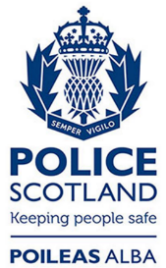 Freedom of Information ResponseOur reference:  FOI 24-0148Responded to: 23 January 2024Camera UnitConditional Offers issuedCentral Scotland3948Dumfries and Galloway2466Fife1831Grampian7401Lothian and Borders11134Northern4022Strathclyde12052Tayside8734